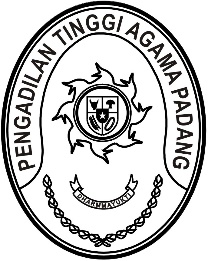 Nomor     	: W3-A/        /KP.04.6/1/2022	 Januari 2022Lampiran	: -Perihal	:	UndanganYth. Ketua Pengadilan Agama Painan;Ketua Pengadilan Agama Pulau Punjung;Sehubungan dengan akan dilaksanakannya acara Pelantikan Ketua Pengadilan Agama Painan dan Ketua Pengadilan Agama Pulau Punjung, maka kami meminta Saudara untuk hadir pada acara serah terima jabatan yang Insya Allah akan dilaksanakan pada:Hari/Tanggal	:	Jum’at/ 4 Februari 2022Jam	:	08.30 WIB s.d. selesai Tempat	:	Pengadilan Tinggi Agama Padang,		Jl. By Pass KM. 24, Anak Air, PadangPakaian	:	BatikDemi kelancaran acara agar tetap memperhatikan protokol kesehatan dengan memakai masker, mencuci tangan dengan sabun dan menjaga jarak.Demikian disampaikan, atas kehadirannya diucapkan terima kasih.Wassalam,Ketua,Zein Ahsan